Svalbard and Jan MayenSvalbard and Jan MayenSvalbard and Jan MayenNovember 2026November 2026November 2026November 2026SundayMondayTuesdayWednesdayThursdayFridaySaturday1234567891011121314Father’s Day15161718192021222324252627282930First Sunday of Advent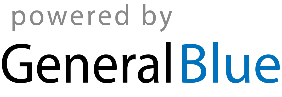 